Supplementary materials: Robustness checks1. SEM-analyses with control variablesWe conducted robustness checks data through structural equation modelling. Specifically, we used the Lavaan package in R (Rosseel, 2012) to test whether the direct and indirect effects of stay-at-home orders were robust when controlling for differences in income, age, gender and number of new corona cases per state. The tested model included paths from the control variables (gender, age, income and number of new corona cases in the state) to all dependent variables in the model (well-being dimensions + resilience) (See supplementary figure 1). The exact operationalization of these variables can be found in the method section of the paper. Whereas the model fit is bad (χ2 = 96.22, p < .001, df = 10; CFI = .926, TLI = .558, RMSEA = .143, SRMR = .054), this model shows that the direct and indirect effects of stay-at-home orders previously reported are robust when these control variables are added to the model (See supplementary table 1). Supplementary Figure 1. Conceptual model of relationship stay-at-home orders, resilience and well-being – including control variables 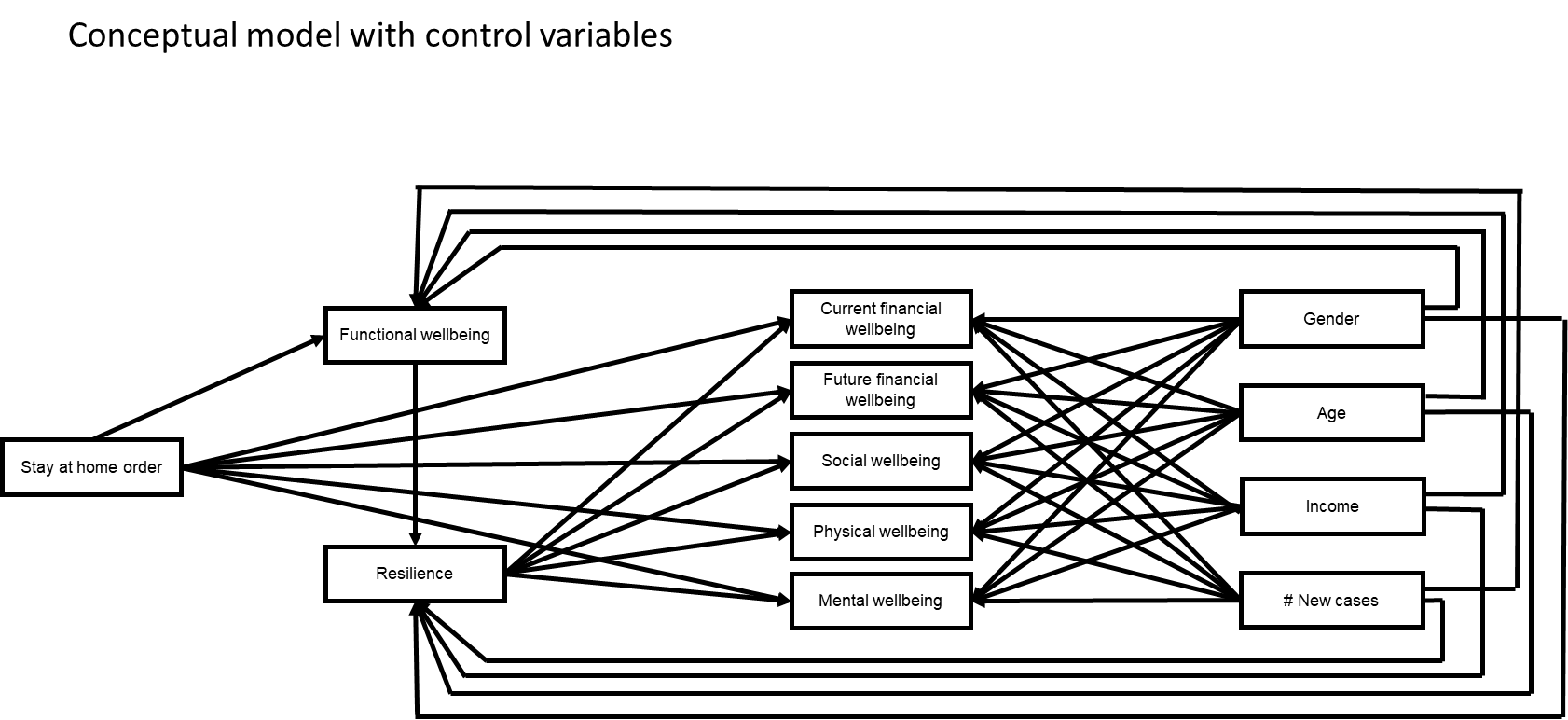 Supplementary Table 1. Path coefficients for direct and indirect effects of stay-at-home orders on resilience and well-being components controlling for income, gender, age and number of new corona infections * = p <.05, ** = p <.01, *** = p <.001PathCoefficientSE (bootstrapped)P-valueCI95Direct effectsStay-at-home order  Future financial well-being-0.1700.097.080-0.360; 0.016Stay-at-home order  Current financial well-being-0.1900.096.048*-0.375; 0.000Stay-at-home order  Social well-being-0.1890.079.016*-0.346; -0.030Stay-at-home order  Mental well-being-0.0030.055.957-0.116; 0.104Stay-at-home order  Physical well-being -0.0110.081.894-0.166; 0.150Stay-at-home order  Functional well-being-0.6010.091<.001***-0.781; -0.427Functional well-being  Resilience 0.1280.041.002**0.047; 0.208Indirect effectsStay-at-home order  Functional well-being  Resilience  Future financial well-being-0.0480.019.010*-0.092;-0.018Stay-at-home order  Functional well-being  Resilience  Current financial well-being-0.0350.014.013*-0.068;-0.013Stay-at-home order  Functional well-being  Resilience  Social well-being-0.0410.016.010*-0.080;-0.016Stay-at-home order  Functional well-being  Resilience  Mental well-being-0.0530.020.009**-0.100;-0.020Stay-at-home order  Functional well-being  Resilience  Physical well-being-0.0370.015.011*-0.072;-0.014